 1ο ΕΡΑΣΙΤΕΧΝΙΚΟ ΤΟΥΡΝΟΥΑ ΥΓΕΙΟΝΟΜΙΚΩΝ ΑΝΔΡΩΝ-ΓΥΝΑΙΚΩΝ ΚΕΝΤΡΙΚΗΣ ΕΛΛΑΔΟΣ 2022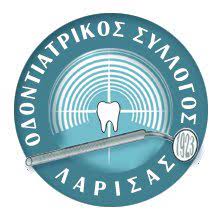 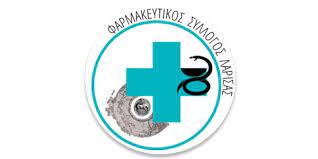 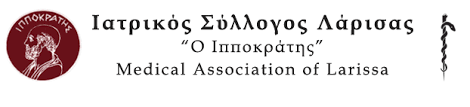 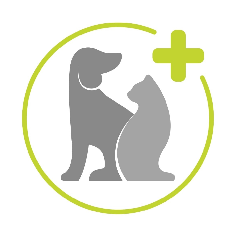 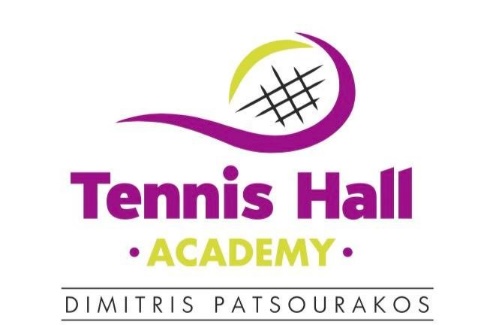 ΠΕΡΙΛΗΨΗ ΠΡΟΚΗΡΥΞΗΣ		Το Tennis Hall Academy-DIMITRIS PATSOURAKOS διοργανώνει το 1ο Ερασιτεχνικό Τουρνουά Υγειονομικών Κεντρική Ελλάδος. Όλες οι κατηγορίες θα διεξαχθούν με τη μορφή κυρίως ταμπλό (main draw) σε knock out αγώνες.ΚΑΤΗΓΟΡΙΕΣ ΤΟΥΡΝΟΥΑΜονά Ανδρών                                                                  Μονά ΓυναικώνΔιπλά Ανδρών Διπλά ΓυναικώνΔιπλά Μικτά(Για να σχηματιστεί μία κατηγορία θα πρέπει να υπάρχουν τουλάχιστον 8 άτομα/ζευγάρια )ΣΥΣΤΗΜΑ ΔΙΕΞΑΓΩΓΗΣΣτα 2 νικηφόρα set των 6 games (με tie break στους 7 πόντους σε περίπτωση ισοπαλίας 6-6).Για τις κατηγορίες Clubbers σε περίπτωση 1-1 set θα παιχτεί super tie-break στους 10 πόντους με διαφορά 2 πόντων. Από τη φάση των ημιτελικών(4άδα) και μετά σε περίπτωση 1-1 set οι αγώνες θα κρίνονται με κανονικό τρίτο set.Στα Διπλά και στο Μικτό σε περίπτωση ισοπαλίας 40-40 εφαρμόζεται το σύστημα No Ad με deciding point για τον καθορισμό του νικητή του game.Σε περίπτωση μη συμπλήρωσης 8 αθλητών-τριών-ζευγαριών δεν θα διεξαχθεί η κατηγορία.Σε περίπτωση μη εμφάνισης αθλητή-τριας πέραν των 15 λεπτών από την προγραμματισθείσαώρα του αγώνα, ο αγώνας θα κατακυρώνεται στον αντίπαλο με w.o.Ο κάθε αθλητής μπορεί να συμμετάσχει σε όσες κατηγορίες επιθυμεί. Αν ο αθλητής συμμετέχει σε πάνω από 1 κατηγορίες μπορεί να κάνει μέχρι 1 μονό και 1 διπλό την ίδια μέρα.Ο προγραμματισμός των αγώνων θα γίνεται ύστερα από τηλεφωνική επικοινωνία των διοργανωτών με τους παίκτες. Δύναται και οι παίκτες να κανονίσουν τον μεταξύ τους αγώνα ενημερώνοντας τους διοργανωτές έγκαιρα ώστε να βρεθεί διαθεσιμότητα γηπέδου.Προγραμματισμένος αγώνας που αναβάλλεται για οποιονδήποτε λόγο θα πραγματοποιείταικατόπιν συνεννόησης των αγωνιζομένων εντός 7 ημερολογιακών ημερών.Ακύρωση αγώνων γίνεται μόνο μία φορά και μετά από συνεννόηση για κάθε αθλητή.Οι αγώνες θα διεξάγονται όλες τις ημέρες της εβδομάδας,πρωινές και απογευματινές ώρες.Ο τελευταίος αγώνας θα πρέπει να έχει ως ώρα έναρξης την 9η απογευματινή (21:00). Όλοι οι αγώνες μέχρι και την 8αδα θα διεξάγονται και στις 2 επιφάνειες. Από την 4αδα και μετά όλοι οι αγώνες θα διεξάγονται στο χώμα.ΔΙΚΑΙΩΜΑ ΣΥΜΜΕΤΟΧΗΣΔικαίωμα συμμετοχής στο τουρνουά έχουν όλοι οι εν ενεργεία, συνταξιούχοι, ειδικευόμενοι αλλά και φοιτητές των παρακάτω επαγγελμάτων : Ιατροί, Οδοντίατροι, Φαρμακοποιοί , Κτηνίατροι , Φυσιοθεραπευτές και Νοσηλευτές.Δήλωση συμμετοχής: τηλεφωνικά στο 6936981138 και στο e-mail:info@tennishall.gr.Στη δήλωση συμμετοχής να αναφέρονται: ονοματεπώνυμο,ημερομηνία γέννησης,τηλέφωνο και e-mail(προαιρετικά).Ημερομηνία δηλώσεων συμμετοχής: Έως Σάββατο 24 Σεπτεμβρίου 2022Ημερομηνία κληρώσεων: Κυριακή 25 Σεπτεμβρίου 2022               Έναρξη τουρνουά: Σάββατο 1 Οκτωβρίου 2022Προβλεπόμενη λήξη τουρνουά(απονομές): Κυριακή 18 Δεκεμβρίου 2022ΚΟΣΤΟΣ ΣΥΜΜΕΤΟΧΗΣ	Για το τουρνουά δε θα υπάρχει κόστος εγγραφής(sign in).Οι αγωνιζόμενοι θα πληρώνουν το κόστος χρήσης των γηπέδων το οποίο ανέρχεται σε 4€/ώρα ανά άτομο για μοκέτα και 5€/ώρα για χώμα. Σε περίπτωση χρήσης φώτων το κόστος θα είναι συμπληρωματικά 2€/ώρα ανά άτομο ακόμα και σε περίπτωση διάρκειας του αγώνα άνω της μίας ώρας.Οι μπάλες των αγώνων θα δίνονται από τη γραμματεία του τουρνουά και θα επιστρέφονται στο τέλος του αγώνα.ΕΠΑΘΛΑ1οι νικητές-τριες : Κύπελλo 2οι νικητές-τριες : Κύπελλo ΣΤΟΙΧΕΙΑ ΤΟΥΡΝΟΥΑΔιεύθυνση γηπέδων: 2ο χλμ Π.Ε.Ο Λαρίσης-Τρικάλων (όπισθεν PAN MEGASTORE)Επιφάνεια γηπέδων:  8 μοκέτες + 2 χωμάτιναΕπιδιαιτητής:               Θεόδωρος ΠατσουράκοςΔιευθυντής αγώνων:  Δημήτριος ΠατσουράκοςΤηλέφωνα επικοινωνίας : 6936981138 - 6984831608Μπάλες : Οι μπάλες παρέχονται από τον διοργανωτή(BABOLAT)Νοσοκομειακή κάλυψη:  ΠΑΝΕΠΙΣΤΗΜΙΑΚΟ ΝΟΣΟΚΟΜΕΙΟ ΛΑΡΙΣΑΣ(2410617000)                                              ΓΕΝΙΚΟ ΝΟΣΟΚΟΜΕΙΟ ΛΑΡΙΣΑΣ(2410230031)E-mail:     info@tennishall.gr           Website: www.tennishall.gr 